Australian Capital TerritoryPlanning and Development (Technical Amendment—Lawson) Plan Variation 2023 (No 1)Notifiable instrument NI2023—645	Technical Amendment No 2023-09made under thePlanning and Development Act 2007, s 89 (Making technical amendments)Name of instrumentThis instrument is the Planning and Development (Technical Amendment—Lawson) Plan Variation 2023 (No 1).2	CommencementThis instrument commences on the day after its notification day.3	Technical amendmentI am satisfied under section 89 (1) (a) of the Planning and Development Act 2007 that the Lawson plan variation is a technical amendment to the Territory Plan. 4	DictionaryIn this instrument:Lawson plan variation means the technical amendment to the Territory Plan, variation 2023-09, in the schedule.Note:	No consultation was required in relation to the Lawson plan variation under the Act, s 87.Freya O’BrienDelegate of the planning and land authority17 October 2023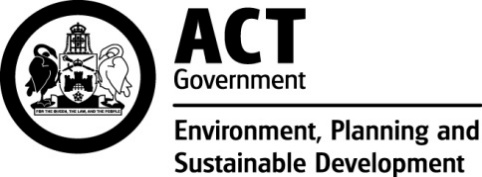 Planning & Development Act 2007Technical Amendmentto the Territory PlanVariation 2023-09Future urban area variation and changes to the Lawson Precinct Map and CodeOctober 2023This page is left intentionally blankTable of Contents1.	INTRODUCTION	41.1	Purpose	41.2	Public consultation	41.3	National Capital Authority	41.4	Process	41.5	Types of technical amendments under the Act	52.	EXPLANATION	62.1	Territory Plan Map	62.2	Lawson Precinct Map and Code	83.	TECHNICAL AMENDMENT	113.1	Territory Plan Map	113.2	Lawson Precinct Map and Code	12This page is left intentionally blank INTRODUCTIONPurposeThis technical amendment makes the following changes to the Territory Plan:Territory Plan MapThe Territory Plan map is varied to remove the future urban area overlay from land in the division of Lawson, as identified in Part 2 of this document.Lawson Precinct Map and CodeThe Lawson Precinct Map and Code is amended to include ongoing provisions, as described in Part 2 of this document. Public consultationUnder section 87(1)(c) of the Planning and Development Act 2007 (the Act) this type of technical amendment is not subject to public consultation.  National Capital AuthorityThe National Capital Authority does not need to be advised of this technical amendment as per 1.2.ProcessThis technical amendment has been prepared in accordance with section 87 and made in accordance with section 89 of the Act. Types of technical amendments under the ActThe following categories of technical amendments are provided under section 87 of the Act:Each of the following territory plan variations is a technical amendment for which no consultation is needed before it is made under section 89: (a)	a variation (an error variation) that – would not adversely affect anyone’s rights if approved; andhas as its only object the correction of a formal error in the plan;(b)	a variation to change the boundary of a zone or overlay under section 90A (Rezoning – boundary changes);(c)	a variation, other than one to which subsection (2)(d) applies, in relation to an estate development plan under section 96 (Effect of approval of estate development plan);(d)	a variation required to bring the territory plan into line with the national capital plan;(e)	a variation to omit something that is obsolete or redundant in the territory plan.Each of the following territory plan variations is a technical amendment for which only limited public consultation is needed under section 90:a variation (a code variation) that – would only change a code; andis consistent with the policy purpose and policy framework of the code; andis not an error variation;a variation to change the boundary of a zone under section 90B (Rezoning – development encroaching on adjoining territory land);a variation in relation to a future urban area under section 90C (Technical amendments – future urban areas);a variation in relation to an estate development plan under section 96 (Effect of approval of estate development plan) if it incorporates an ongoing provision that was not included in the plan under 
section 94(3)(g);a variation to clarify the language in the territory plan if it does not change the substance of the plan;a variation to relocate a provision within the territory plan if the substance of the provision is not changed. TA2023-09 has been prepared in accordance with section 87(1)(c) of the Act.EXPLANATIONThis part of the technical amendment document explains the changes to be made to the Territory Plan.Territory Plan MapVariation to the Territory PlanThe Territory Plan map is varied to identify the zones and overlays that apply to land ceasing to be in a future urban area.Lawson - Existing Territory Plan Map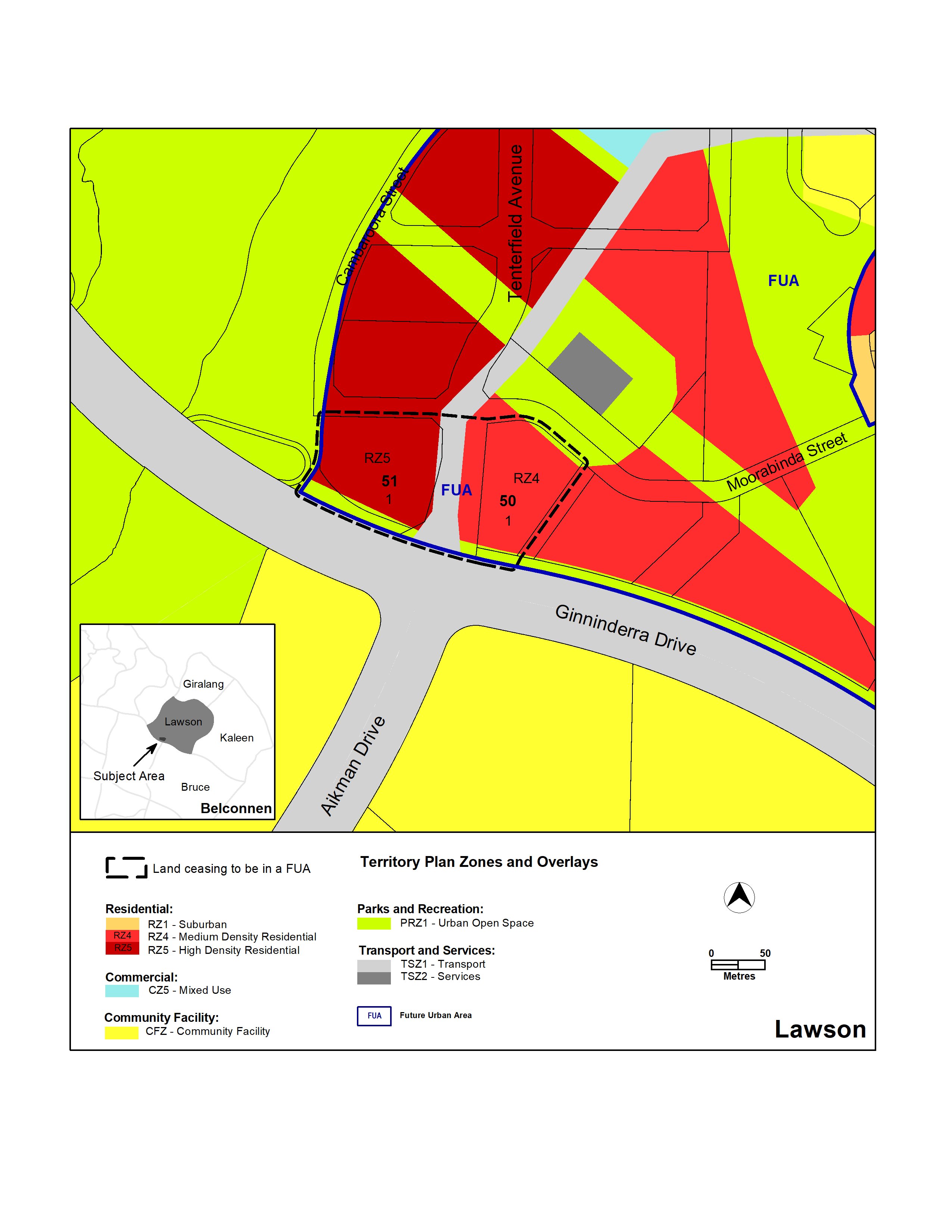 Lawson - Proposed Territory Plan Map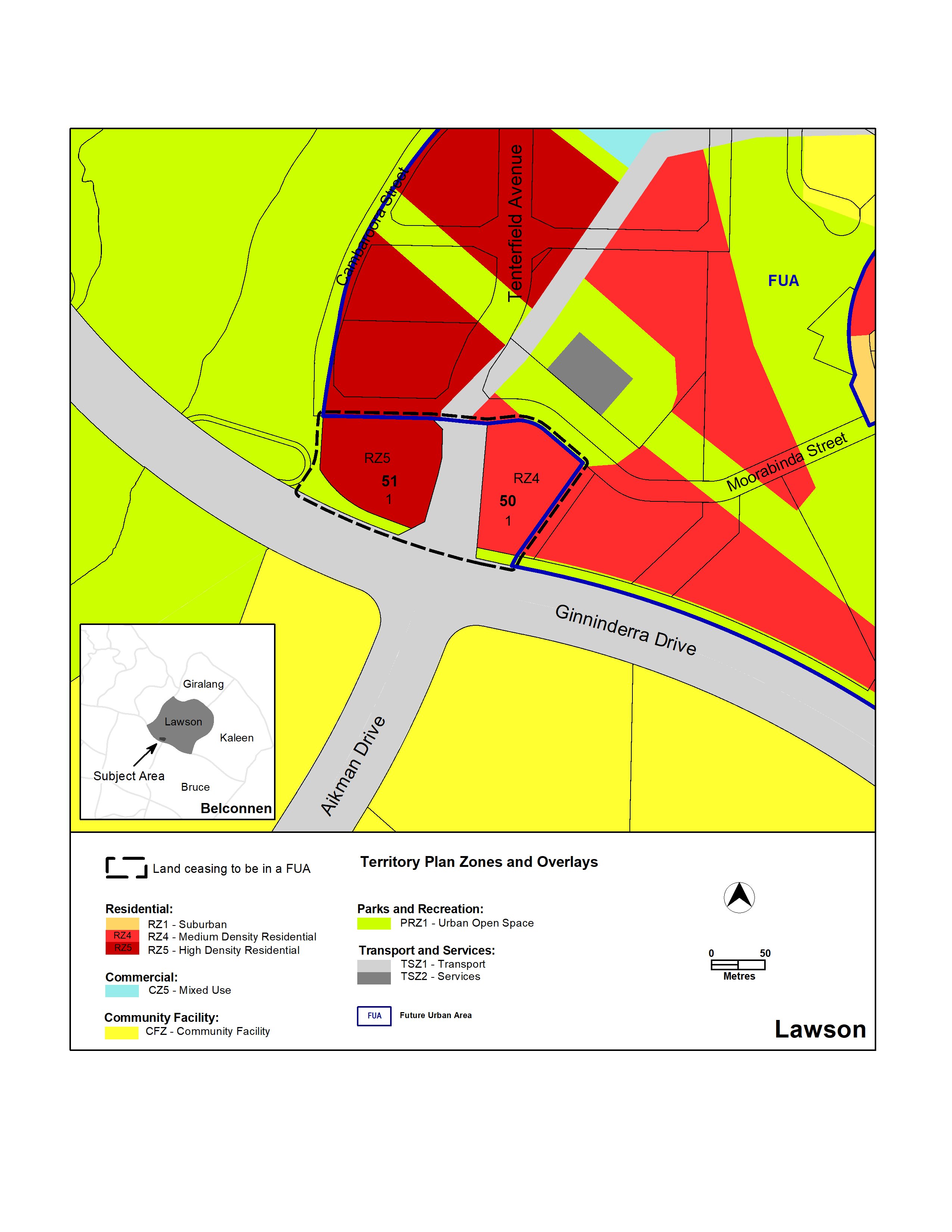 Lawson Precinct Map and CodeVariation to the Lawson Precinct Map and CodeThe Lawson Precinct Map and Code is varied to incorporate rules and criteria and ongoing block specific provisions that are consistent with the approved estate development plan.2.2.1 Lawson Precinct MapExisting Lawson Precinct Map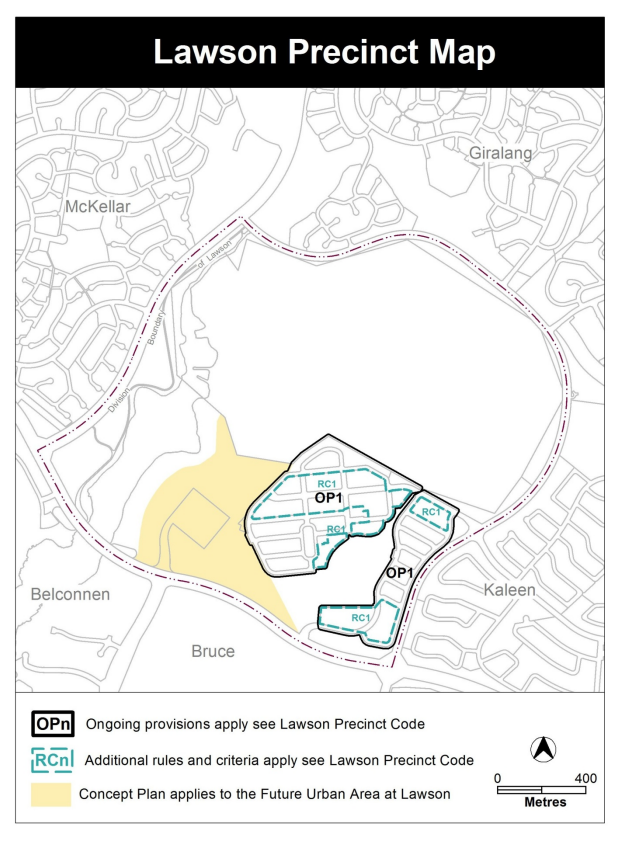 Proposed Lawson Precinct Map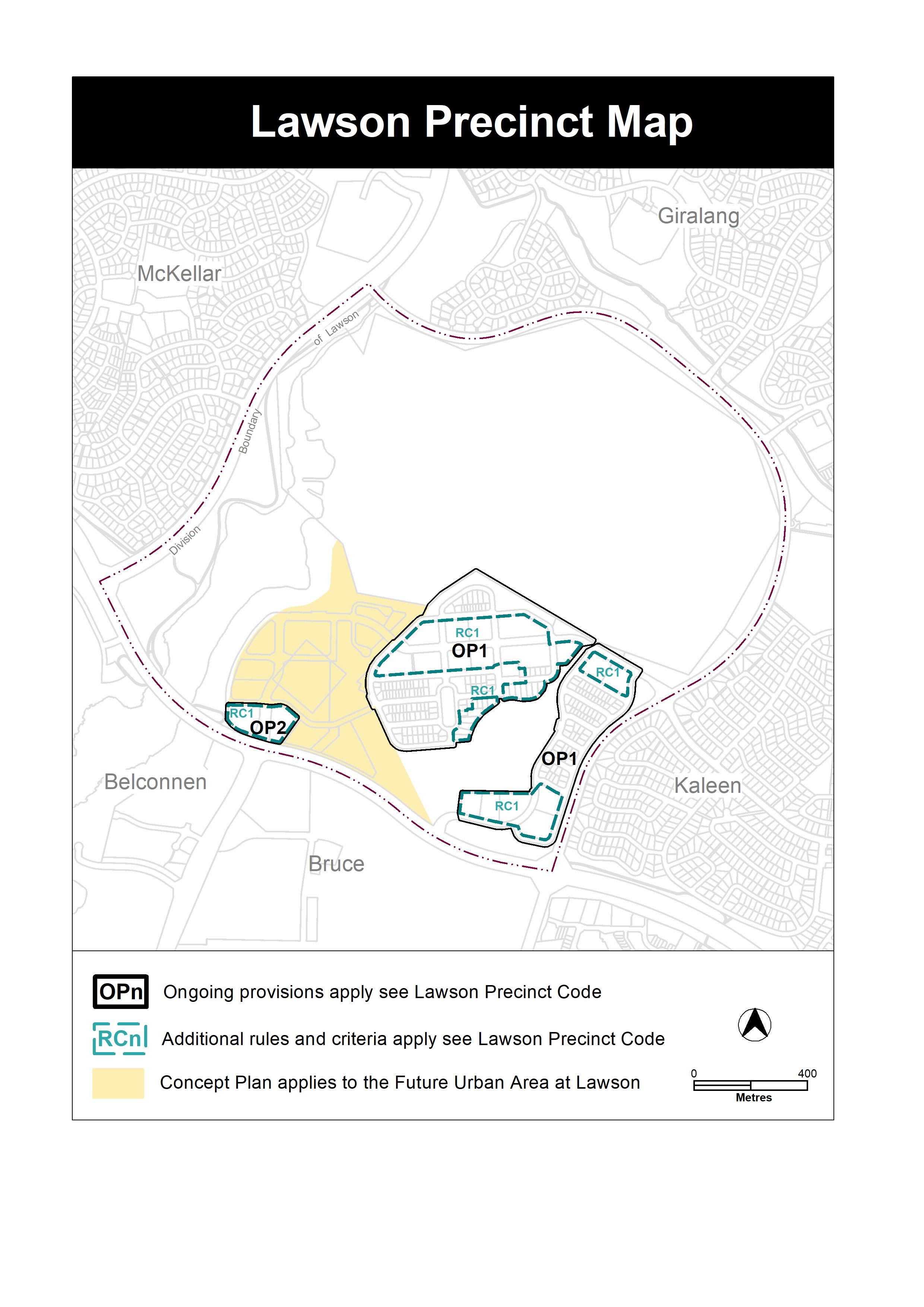 Lawson Precinct CodeThis technical amendment makes the following changes to the Lawson Precinct Code:substitute rule R1 to include reference to new Figure 1ainsert new rule R1a mandating building height requirements for specified areas in new Figure 1ainsert new Element 3: Earthing requirementsinsert new rule R4 mandating earthing requirements for specified areas in new Figure 1ainsert new Figure 4 to show ongoing provisions TECHNICAL AMENDMENTThis section of the technical amendment document provides the actual instructions for implementing the changes to the Territory Plan.Territory Plan MapTerritory Plan MapThe Territory Plan map is varied as indicated below to identify the zones and overlays that apply to the land ceasing to be in a future urban area.Lawson Precinct Map and CodeLawson Precinct MapSubstitute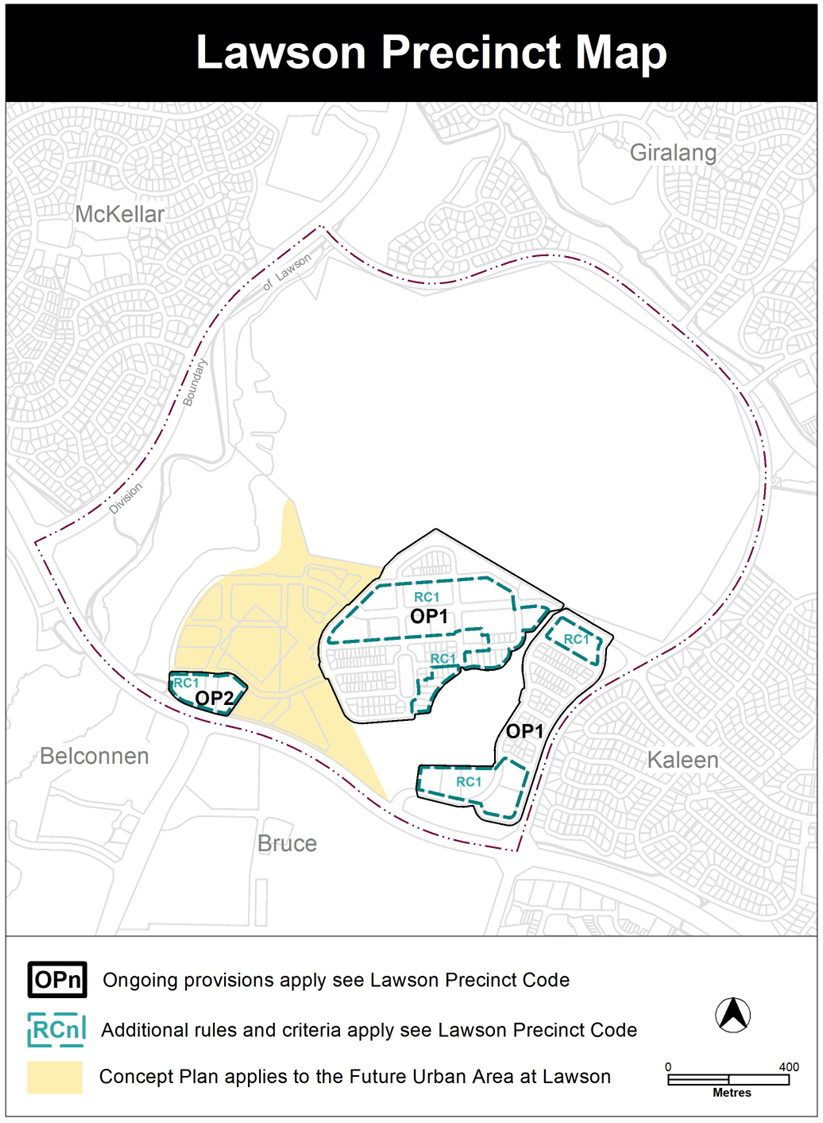 Additional Rules and Criteria, RC1 – Lawson residential estate, Element 1: Building Heights, 1.1 Number of storeys, rule R1 SubstituteAdditional Rules and Criteria, RC1 – Lawson residential estate, Element 1: Building Heights, 1.1 Number of storeys, new rule R1aInsertAdditional Rules and Criteria, RC1 – Lawson residential estate, new Element 3: Earthing requirements, 3.1 Earthing requirements, rule R4InsertElement 3: Earthing requirementsAdditional Rules and Criteria, RC1 – Lawson residential estate, new Figure 1a Insert after existing Figure 1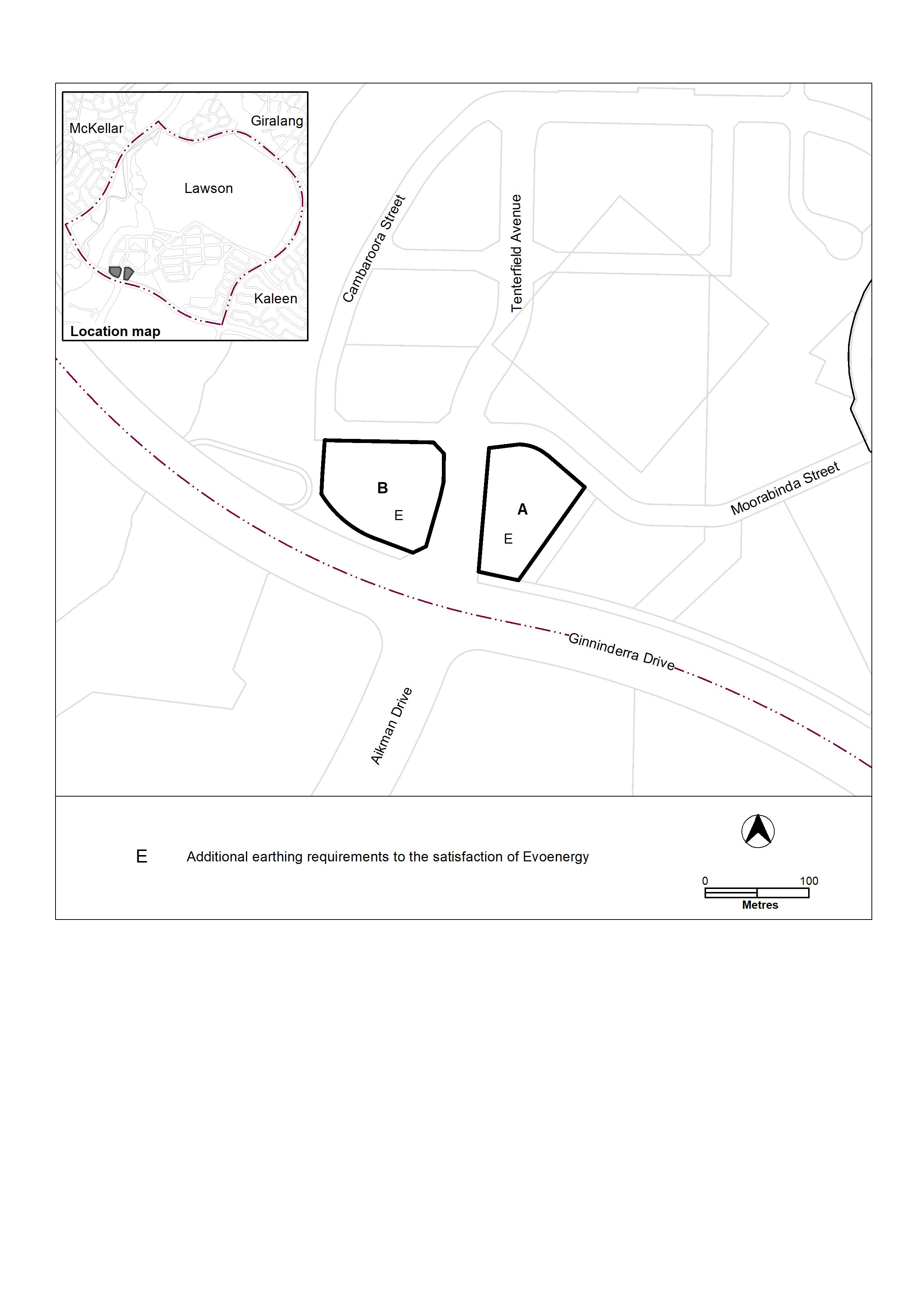 Figure 1a Other ongoing provisions, new OP2 – Lawson residential areaInsertOP2 – Lawson residential areaThis part applies to blocks and parcels identified in area OP2 shown on the Lawson Precinct Map.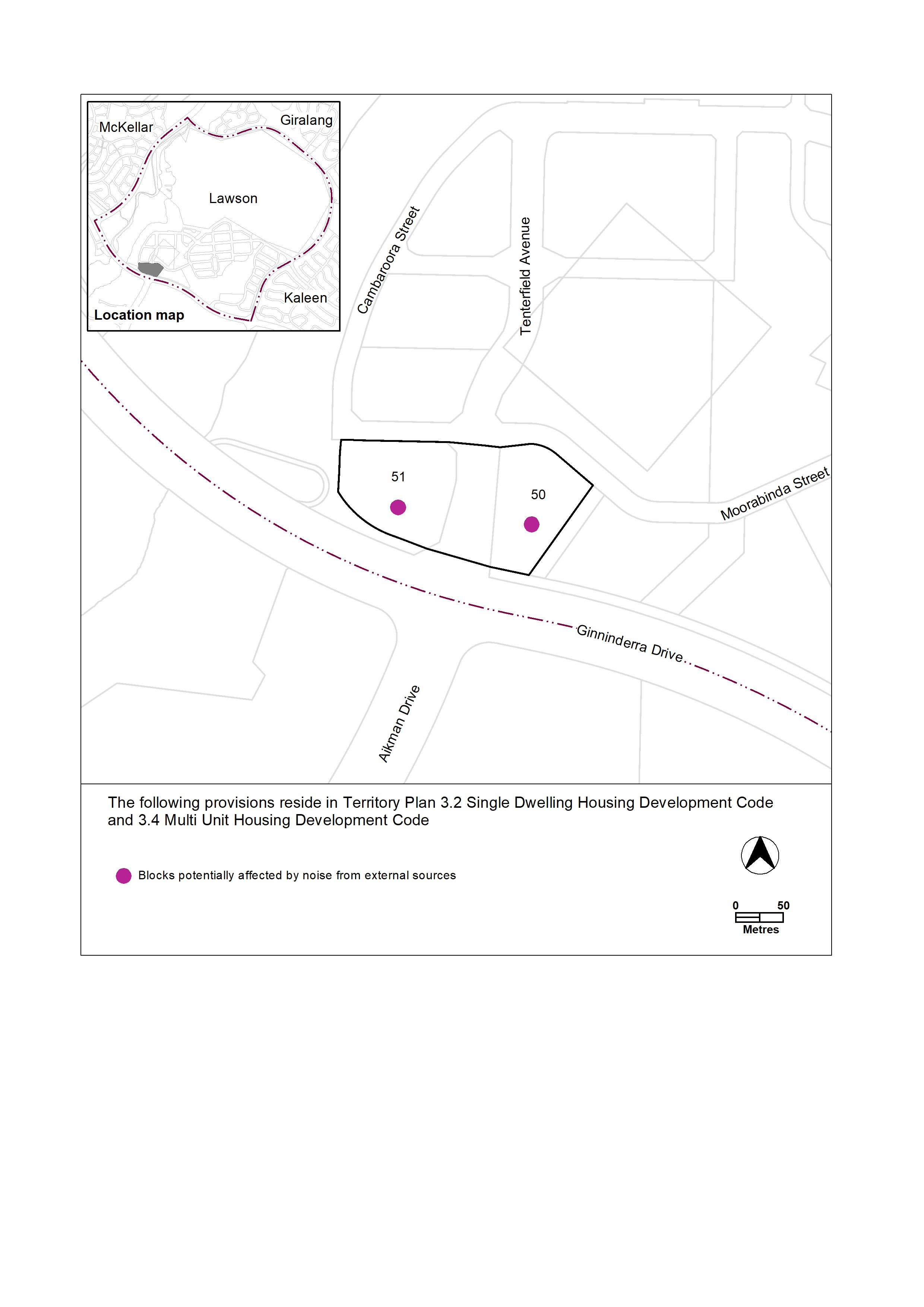 Figure 4Interpretation service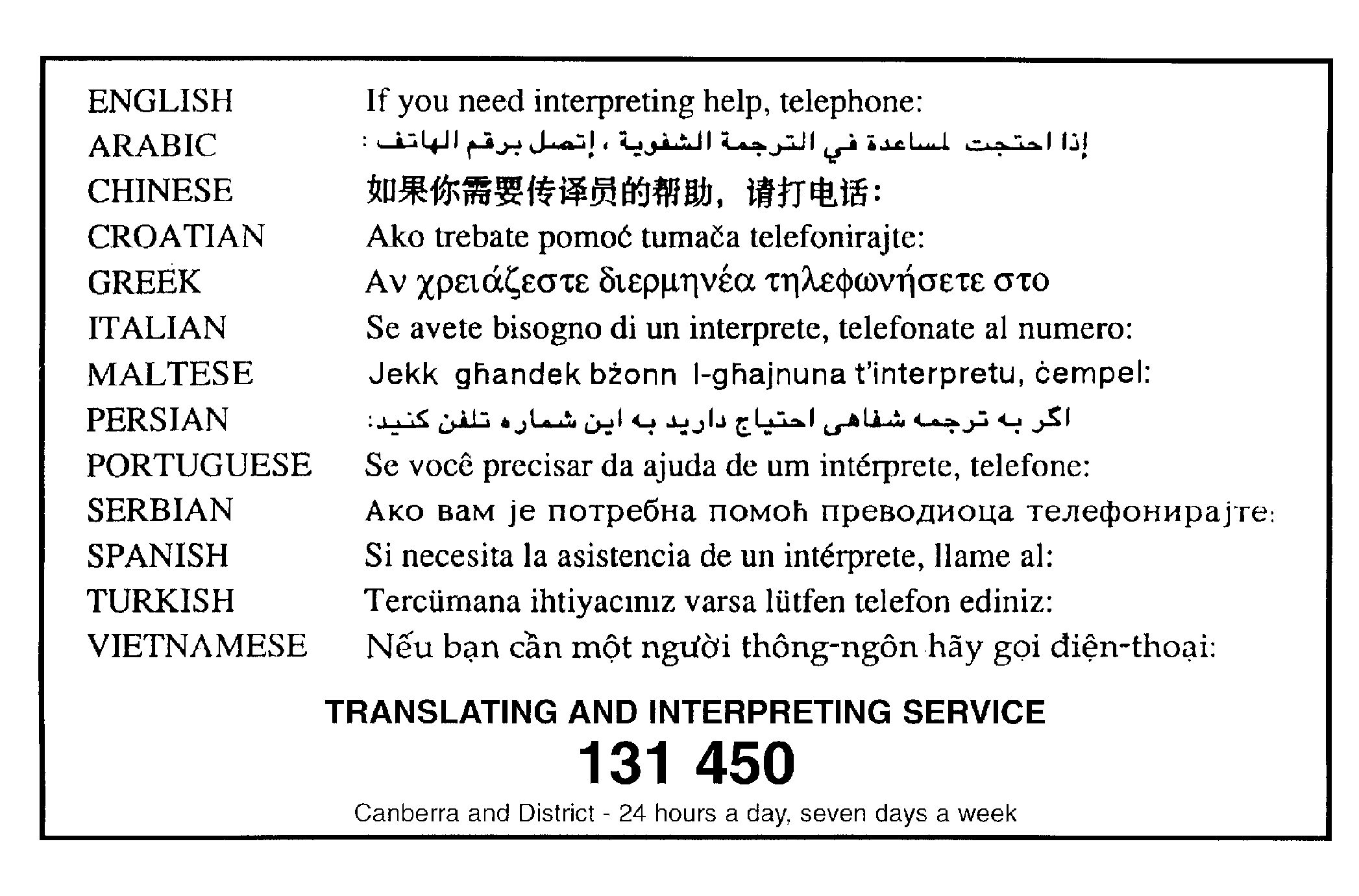 R1The following rule applies to area A in Figure 1 and Figure 1a:The minimum number of storeys for buildings is this location is 2.This is a mandatory requirement. There is no applicable criterion.R1aThe following rule applies to area B in Figure 1a:The minimum number of storeys for buildings in this location is 4 and maximum number of storeys is 6.This is a mandatory requirement. There is no applicable criterion.3.1 Earthing requirements3.1 Earthing requirementsR4This rule applies to blocks or parcels in locations identified in Figure 1a.Additional earthing requirements to the satisfaction of Evoenergy.This is a mandatory requirement. There is no applicable criterion.